Правовая информацияФедеральный список экстремистских материалов;Список экстремистских и террористических организаций;Единый федеральный список организаций, в том числе иностранных и международных организаций, признанных в соответствии с законодательством РФ террористическими Федеральный закон от 6 марта 2006 г. N 35-ФЗ «О противодействии терроризму»
Размер файла: 82 КБ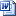  Федеральный закон от 25.07.2002 N 114-ФЗ (ред. от 23.11.2015) «О противодействии экстремистской деятельности»
Размер файла: 30 КБ